INFORMAREprivind măsurile stabilite în vederea creșterii siguranței elevilor și cadrelor didactice în incinta și în zona adiacentă unităților de învățământ pentru anul școlar 2021-2022Asigurarea ordinii și liniștii publice în zona unităților de învățământ reprezintă unul dintre obiectivele prioritare ale Inspectoratului de Poliție Județean Buzău, în special al polițiștilor de ordine publică ce au în responsabilitate menținerea climatului de siguranță publică în perimetrul stradal și prevenirea faptelor de violență comise asupra elevilor și cadrelor didactice.Pentru reglementarea măsurilor de siguranță, la începutul anului școlar a fost pus în aplicare Planul Teritorial Comun de Acțiune la nivelul județului Buzău –cadru- pentru creșterea gradului de siguranță a elevilor și a personalului didactic și prevenirea delincvenței juvenile în incinta și în zonele adiacente unităților de învățământ preuniversitar, derulat în parteneriat, de către Inspectoratul de Poliție Județean Buzău, Instituția Prefectului – Buzău- Consiliul Județean Buzău, Inspectoratul de Jandarmi Județean Buzău și Inspectoratul Școlar Județean Buzău.Cu ocazia deschiderii anului de învățământ preuniversitar 2021-2022 a fost realizată actualizarea listei unităților de învățământ ce funcționează pe raza județului Buzău din punct de vedere al existenței fizice, precum și cu privire la modul de asigurare cu pază și elemente de protecție conform prevederilor Legii 333/2003.Astfel încât, o dată cu începerea noului an școlar 2021-2022  pe raza județului Buzău va funcționa, în mediul public și privat, 466 de unități de învățământ preuniversitar (fără a face referire la unitățile conexe), dintre care 105 în mediul urban și 361 în mediul rural, doar 153 având personalitate juridică (68 în mediul urban și 85 în mediul rural).  Aceste date susțin o concentrare în procent de 77, 9%  a școlilor în mediul rural din județ.De asemenea, în contextul actual al pandemiei de coronavirus s-au luat măsuri privind respectarea strictă a condițiilor igienico-sanitare la nivelul fiecărei unități de învățământ publice și private de pe raza județului Buzău. Din analiza realizată la nivelul județului Buzău rezultă că, în mediul școlar, infracționalitatea constituie un fenomen izolat, aceasta rezumându-se, în majoritatea cazurilor, la infracțiuni din sfera micii violențe (loviri sau alte violențe sau furturi) sau fără un grad de pericol social deosebit..Evaluările infracționalității reflectă un trend descendent pe care o cunoaște criminalitatea juvenilă în zona școlii, drept dovadă fiind faptul că de la începutul anului școlar 2020-2021 și până la data de 01.08.2021, la nivelul unităților de învățământ preuniversitar care funcționează pe raza județului Buzău au fost înregistrate 18 infracțiuni.Este de precizat că infracțiunile sesizate în care au fost implicați elevii, în calitate de autori sau victime, nu sunt din cadrul infracționalității organizate sau cu grad de pericol public deosebit, ele constând în infracțiuni de loviri sau alte violențe sau infracțiuni contra patrimoniului (datorându-se în special lipsei de supraveghere a bunurilor personale).În vederea îmbunătățirii climatului de siguranță publică, cu ocazia deschiderii anului școlar 2021-2022, cât și pe perioada acestuia, la nivelul Inspectoratului de Poliție Județean Buzău se va intocmi Planul de măsuri pe linia menținerii ordinii și siguranței publice, prevenirii și combaterii faptelor antisociale în perioada premergătoare și de început a anului școlar 2021/2022, urmând a se desfășura următoarele activități:Pentru deschiderea anului de învățământ:cu ocazia festivităților prilejuite de deschiderea noului an școlar se organizează dispozitive de siguranță publică în zona unităților de învățământ preuniversitar cu un număr mare de elevi, inclusiv prin angrenarea echipajelor de poliție rutieră pe arterele adiacente, acestea asigurând fluența traficului rutier, astfel încât să nu creeze ambuteiaje sau premise ale unor incidente rutiere;se suplimentează dispozitivele de ordine și siguranță din zona unităților de învățământ cu efective ale Inspectoratului de Jandarmi Județean Buzău și ale Poliției Locale din cadrul Primăriilor Buzău și Rîmnicu Sărat;se adoptă măsuri specifice de siguranță publică în zona adiacentă instituțiilor de învățământ pentru combaterea cerșetoriei, vagabondajului și comerțului ambulant neautorizat, depistarea și luarea măsurilor legale față de persoanele care prin comportamentul sau activitățile desfășurate afectează climatul de siguranță publică;se asigură prezența în școlile de pe raza de competență a ofițerilor de poliție și a polițiștilor de proximitate și din mediul rural, în ținuta de reprezentare, pentru transmiterea mesajului conducerii Inpectoratului de Poliție Județean Buzău, la festivitățile organizate cu ocazia deschiderii anului de învățământ preuniversitar;După începerea anului școlar:se asigură prezența activă, la vedere, în zona instituțiilor de învățământ, în intervalele orare în care elevii intră/ies la/de la cursuri, a efectivelor de poliție din dispozitivele de siguranță publică sau a jandarmilor ori polițiștilor locali, conform celor stabilite între aceste instituții;se vor lua măsuri de asigurare a fluenței traficului rutier pe arterele de circulație din apropierea unităților școlare unde se înregistrează valori mari de trafic, încât să nu se creeze blocaje sau premise ale unor incidente rutiere;se vor continua activitățile de identificare a situațiilor de risc și de monitorizare a acestora în sistem integrat, concomitent cu informarea autorităților publice locale pentru a dispune măsuri în vederea diminuării acestora, inclusiv în ceea ce privește activitatea agenților economici situați în zona adiacentă unităților de învățământ, care comercializează produse din tutun și alcool minorilor;vor fi desfășurate activități educativ-preventive la orele de curs, în baza Programelor prioritare privind prevenirea delincvenței juvenile și victimizării minorilor, a violenței în familie și creșterea gradului de siguranță rutieră, aflate în derulare la nivelul Inspectoratului de Poliție Județean Buzău;se va urmări respectarea legalității transportului de elevi, prin identificarea autospecialelor destinate acestei activități și a personalului dedicat conducerii acestora, verificarea condițiilor pe care aceștia trebuie să le cumuleze, precum și instruirea conduitei de urmat de către conducătorii mijloacelor de transport elevi;vor fi identificate persoanele care efectuează transport public de persoane fără respectarea prevederilor legale, în zona unităților de învățământ și dispunerea măsurilor legale față de acestea;pentru marcarea Saptămânii Prevenirii Criminalității vor fi organizate în unitățile de învățământ de pe raza județului Buzău întâlniri cu elevii școlilor gimnaziale și licee, în cadrul cărora vor fi dezbătute aspecte ce țin de riscurile asociate navigării iresponsabile în mediul online, modalități de recunoaștere a situațiilor de pericol și însușirea unor măsuri de autoprotecție, însuțirea normelor de conduită antiinfractională, vor fi adresate recomandări și pliante cu sfaturi preventive pentru a evita a fi victimele infracțiunilor contra patrimoniului sau infracțiunilor cu violență sau pentru prevenirea evenimentelor rutiere;vor fi intensificate actiunile de combatere a absenteismului scolar, unitatile de invatamant urmand a fi informate cu privire la imprejurarile in care elevii au fost depistati absentand de la cursuri;vor fi organizate acțiuni și controale punctuale în zona unităților de învățământ preuniversitar, în funcție de datele și informațiile operative deținute la nivelul polițiilor teritoriale, la care să fie cooptate celelalte structuri cu atribuții în domeniul prevenirii delincvenței juvenile și victimizării minorilor, precum și cadre didactice;se va acorda sprijin structurilor specializate în combaterea criminalității organizate, în scopul combaterii traficului/consumului de substanțe interzise, a traficului de persoane sau a oricăror forme de criminalitate organizată;se va interveni cu operativitate și va fi acordată o atenție sporită în soluționarea legală și temeinică a tuturor evenimentelor/incidentelor ce vor avea loc in perimetrul institutților de învățământ.ȘEFUL INSPECTORATULUIComisar șef de poliție ,PANTAZI VIRGIL – LAURENȚIU    R O M Â N I A MINISTERUL AFACERILOR INTERNE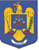   INSPECTORATUL DE POLIȚIE JUDEȚEAN BUZĂU                    BIROUL SIGURANȚA ȘCOLARĂ             Operator date cu caracter personal nr. 4533             NESECRET                Buzău   Nr. 376.193/17.08.2021                Ex. nr. ___R O M Â N I A MINISTERUL AFACERILOR INTERNEINSPECTORATUL GENERAL AL POLIȚIEI ROMÂNEDIRECȚIA DE ORDINE PUBLICĂ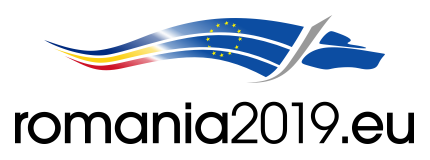 NESECRETBucureștiNr. 277.460 din 13.02.2019Ex. nr. 1 din 2